Памятка родителям будущих первоклассников!Уважаемые родители!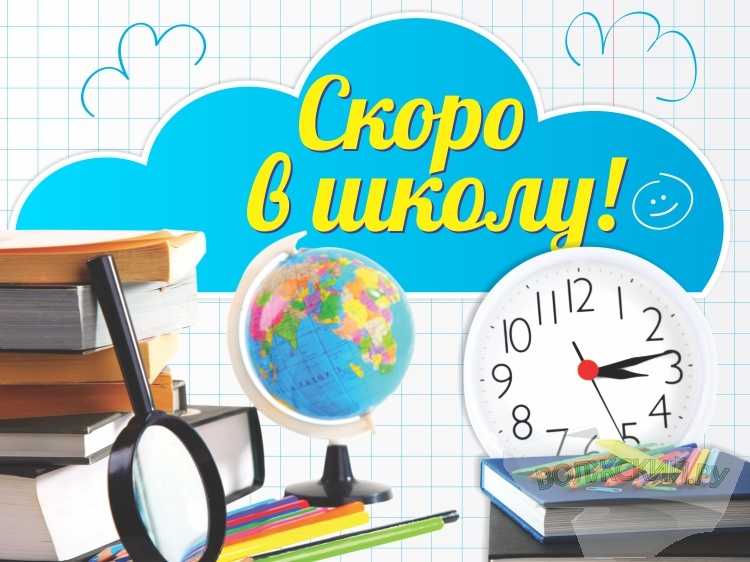 Начальная школа – самоценный, принципиально новый этап в жизни ребенка: начинается систематическое обучение в образовательном учреждении, расширяется сфера его взаимодействия с окружающим миром, изменяется социальный статус и увеличивается потребность в самовыражении. С поступлением в школу ребенок впервые реализует общественно значимую и социально оцениваемую учебную деятельность, направленную на усвоение системы научных понятий. Все отношения учащегося с внешним миром, в семье и вне школы определяются его новой социальной позицией – позицией школьника. Учитель выступает как носитель социальных норм, правил, критериев оценки и контроля, обязательность которых диктуется их общественным характером.Некоторые родители под готовностью к школе понимают только умение ребенка читать, считать. Однако готовность к школе – это и физическая, и нравственная, и психологическая, и мыслительная готовность к обучению."Обучить ребенка можно тому, чему он способен обучиться"Л. С. ВыготскийУчеба – новый вид деятельности ребенка.Начинать готовить ребенка к школе лучше за год до поступления в первый класс. Прежде всего, необходимо обратить внимание на состояние здоровья вашего малыша. Многолетний опыт врачей доказывает, что дети ослабленные, часто болеющие, имеющие хронические заболевания с трудом переносят новый непривычный режим и учебную нагрузку.Каковы критерии готовности ребёнка к обучению в школе? Личностная готовность - ребенок готов к школьному обучению, если школа привлекает его не внешней стороной (атрибуты: портфель, тетради, а возможностью получить новые знания.Интеллектуальная готовность – наличие кругозора, запаса конкретных знаний, интерес к знаниям. Способность понять связи между явлениями, воспроизвести образец.- Развитие логического мышления (способность находить сходство и различия разных предметов при сравнении, умение правильно объединять предметы в группы по общим существенным признакам).- Развитие произвольного внимания (способность удерживать внимание на выполняемой работе в течение 15-20-минут).- Развитие произвольной памяти (способность к опосредованному запоминанию: связывать запоминаемый материал с конкретным символом / слово-картинка либо слово-ситуация /).Социально-психологическая готовность:- Учебная мотивация (хочет идти в школу; понимает важность и необходимость учения; проявляет выраженный интерес к получению новых знаний).- Умение общаться со сверстниками и взрослыми (ребёнок легко вступает в контакт, не агрессивен, умеет находить выход из проблемных ситуаций общения, признаёт авторитет взрослых).- Умение принять учебную задачу (внимательно выслушать, по необходимости уточнить задание).Физиологическая готовность – уровень физиологического развития, уровень биологического развития, состояние здоровья, а также развитие школьно-значимых психологических функций:- Развитие мелких мышц руки (рука развита хорошо, ребёнок уверенно владеет карандашом, ножницами).Пространственная организация, координация движений (умение правильно определять выше – ниже, вперёд – назад, слева – справа).- Координация в системе глаз-рука (ребёнок может правильно перенести в тетрадь простейший графический образ – узор, фигуру – зрительно воспринимаемый на расстоянии (например, из книг).Перед школой ребенка полезно показать логопеду, т. к. очень часто, привыкнув к речи своего малыша, родители не слышат имеющихся нарушений и дефектов.Учебная деятельность требует определенного запаса элементарных понятий и знаний об окружающем мире. Ребенок должен уметь обобщать и дифференцировать предметы и явления окружающего мира.Быть готовым к школе уже сегодня – не значит уметь читать, считать и писать. Быть готовым к школе – значит быть готовым всему этому научиться.Л. А. Венгер, А. Л. ВенгерВАШ РЕБЕНОК САМЫЙ - САМЫЙ, ОН БУДЕТ ХОРОШО УЧИТЬСЯ, ПРЕОДОЛЕЕТ ВСЕ ПРЕПЯТСТВИЯ, СПРАВИТСЯ СО ВСЕМИ НАГРУЗКАМИ – В ЭТОМ ВЫ НЕ СОМНЕВАЙТЕСЬ!Советы родителям:1) Избегайте чрезмерных требований. Не спрашивайте с ребенка все и сразу. Не пугайте ребенка трудностями и неудачами в школе, чтобы не воспитать в нем ненужную неуверенность в себе.2)Предоставьте ребенку право на ошибку. В противном случае у ребенка сформируется убеждение, что он ничего не может.3)Дайте ему возможность добиться выполнения задания самостоятельно.4)Не перегружайте ребенка (Ребенок 6-7 лет не может работать долго, 15-20 минут - временной предел, а потом он должен отдохнуть, отвлечься. Поэтому все занятия должны быть рассчитаны на 15-20 минут.)5)Формируйте у ребенка умение общаться!6)Тренируйте руку ребенка -развивайте мелкую моторику при помощи пластилина, закрашивания картин, расстегивание и застегивание пуговиц, нанизывание бусин и т. д.7)Ежедневно занимайтесь интеллектуальным развитием ребенка.8)Организуйте распорядок дня: стабильный режим дня; сбалансированное питание полноценный сон; прогулки на воздухе.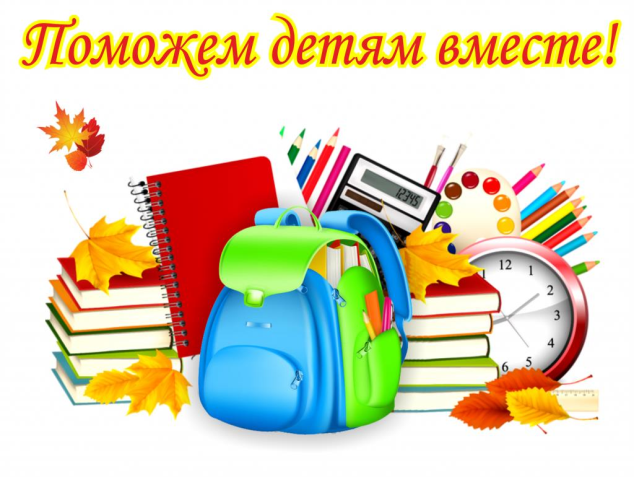 